PROYECTO Nº 01 “Conozco mi colegio y a mis amigos”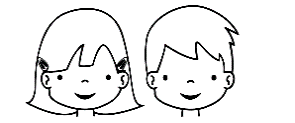 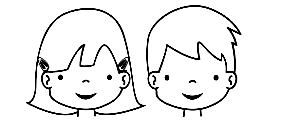 FECHA: 02 de marzo – 08 de mayoDESEMPEÑO PRECISADO: Establece relaciones, entre las formas de los objetos que están en su entorno y las formas geométricas que conoce.LA ESFERAPROYECTO Nº 01 “Conozco mi colegio y a mis amigos”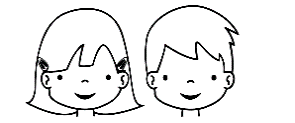 FECHA: 02 de marzo – 08 de mayoDESEMPEÑO PRECISADO: Establece relaciones, entre las formas de los objetos que están en su entorno y las formas geométricas que conoce.EL CÍRCULO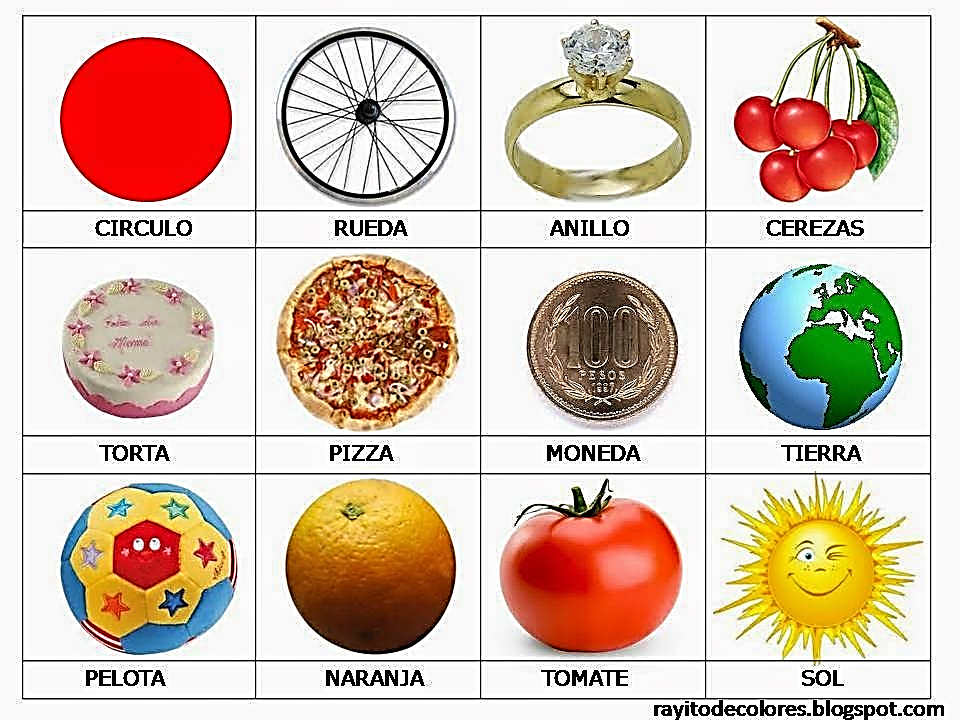 PROYECTO Nº 01 “Conozco mi colegio y a mis amigos”FECHA: 02 de marzo – 08 de mayoDESEMPEÑO PRECISADO: Recupera información explícita de un cuento. Menciona algunos hechos y lugares, el nombre de personas y personajes. Vuelve a contar con sus propias palabras los sucesos que más le gustaron.CUENTO “CHOCO ENCUENTRA A UNA MAMÁ”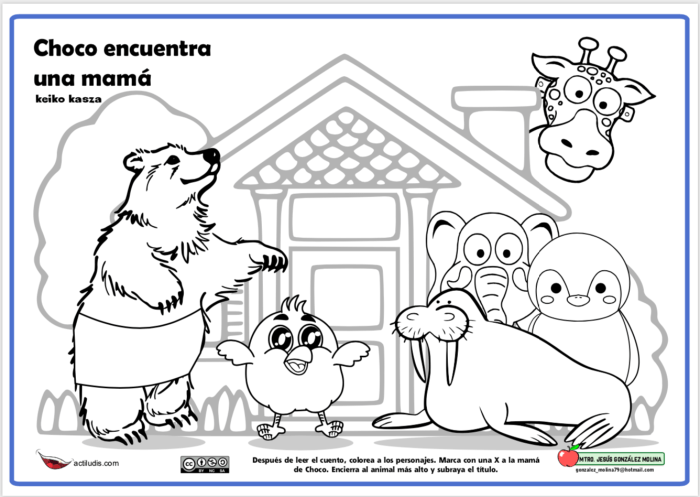 